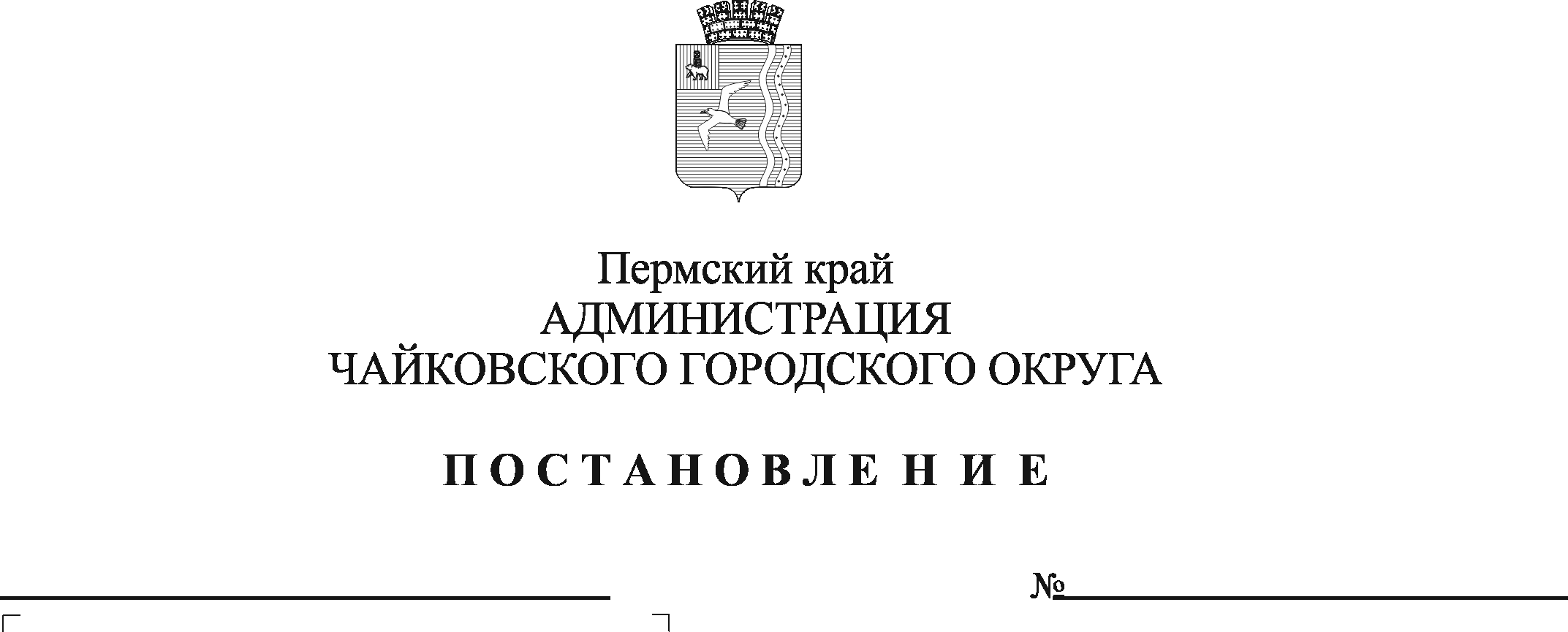 О признании утратившими силу отдельных постановлений администрации Чайковского городского округаВ соответствии с Федеральным законом от 6 октября 2003 г. № 131-ФЗ «Об общих принципах местного самоуправления в Российской Федерации», Уставом Чайковского городского округа и в целях актуализации нормативной правовой базыПОСТАНОВЛЯЮ:Признать утратившими силу отдельные постановления администрации Чайковского городского округа:от 27 мая 2019 г. № 1009 «О введении временного ограничения»;от 11 июля 2019 г. № 1238 «»;от 10 октября 2019 г. № 1671 «»;от 23 октября 2019 г.  № 1723 «»;от 30 апреля 2020 г. № 456 «Об установлении расходного обязательства Чайковского городского округа по выполнению кадастровых работ по определению границ зон затопления, подтопления в отношении территории Чайковского городского округа Пермского края»;от 12 мая 2020 г. № 480 «»;от 2 июня 2020 г. № 530 «»;от 15 июня 2020 г. № 554 «»;от 16 июня 2020 г. № 560 «Об утверждении Программы профилактики нарушений обязательных требований, установленных в сфере осуществления в ценовых зонах теплоснабжения муниципального контроля за выполнением единой теплоснабжающей организацией мероприятий по строительству, реконструкции и (или) модернизации объектов теплоснабжения, необходимых для развития, повышения надежности и энергетической эффективности системы теплоснабжения и определенных для нее в схеме теплоснабжения, в границах Чайковского городского округа, а также требований, установленных муниципальными правовыми актами на 2020 год и Перечня нормативных правовых актов и их отдельных частей, содержащих обязательные требования, соблюдение которых оценивается при проведении мероприятий в сфере осуществления в ценовых зонах теплоснабжения муниципального контроля за выполнением единой теплоснабжающей организацией мероприятий по строительству, реконструкции и (или) модернизации объектов теплоснабжения, необходимых для развития, повышения надежности и энергетической эффективности системы теплоснабжения и определенных для нее в схеме теплоснабжения, в границах Чайковского городского округа»;от 16 июня 2020 г. № 561 «»; от 16 июня 2020 г. № 562 «»;от 16 июня 2020 г. № 564 «»;от 17 июня 2020 г. № 576 «х природных территорий местного значения Чайковского городского округа»;от  19 июня 2020 г. № 583 « при проведении мероприятий по муниципальному контролю за использованием и охранной недр при добыче общераспространенных полезных ископаемых, а также при строительстве подземных сооружений, не связанных с добычей полезных ископаемых в границах Чайковского городского округа»;от 22 июня 2020 г. № 590 «»;от 26 июня 2020 г. № 604 «»;от 6 августа 2020 г. № 700 «Об установлении срока поливочного сезона на 2020 год»;от 28 сентября 2020 г. № 890 «, на 2021 год»;от 10 ноября 2020 г. № 1062 «О внесении изменения в пункт 1 постановления администрации Чайковского городского округа от 10.10.2019 № 1671»;от 5 апреля 2021 г. № 309 «О введении временного ограничения движения»;от 5 апреля 2021 г. № 310 «»;от 27 мая 2021 г. № 512 «на осуществление государственных полномочий по подготовке и проведению Всероссийской переписи населения 2020 года»;от 31 мая 2021 г. № 524 «О проведении муниципального конкурса «Сохраним природу Прикамья»;от 1 июля 2021 г. № 626 «»;от  11 апреля 2022 г. № 389 «О введении временного ограничения движения».2. Опубликовать постановление в газете «Огни Камы» и разместить на официальном сайте администрации Чайковского городского округа.3. Постановление вступает в силу после его официального опубликования.Глава городского округа – глава администрацииЧайковского городского округаЮ.Г. Востриков